Toyota apresenta condições especiais na Bahia Farm ShowMontadora fortalece seu compromisso com a mobilidade para o produtor ruralA Toyota do Brasil participa da renomada Bahia Farm Show, que ocorrerá entre os dias 06 e 10 de junho, na rodovia BA 020/242, km 535, em Luís Eduardo Magalhães (BA). A presença da montadora na feira destaca seu compromisso contínuo de oferecer soluções de mobilidade inovadoras para o setor agrícola e rural com condições especiais para os visitantes.Durante a Bahia Farm Show, a Toyota oferecerá condições diferenciadas tanto para vendas no varejo quanto para vendas diretas. Os visitantes poderão aproveitar o bônus exclusivo de R$ 27 mil no modelo Hilux SRX 23/23 (exceto cor branca) no varejo. Já nas vendas diretas, os produtores rurais e CNPJs do setor agrícola poderão desfrutar de um desconto de 13% nos modelos Hilux SR e Hilux PowerPack. Outra novidade será a apresentação da opção de cashback, permitindo que os clientes recebam uma parte do valor do veículo para aquisição de acessórios genuínos ou compra antecipada de revisões no programa Revisão na Medida.“Participar da Bahia Farm Show é mais uma estratégia para reforçar nosso compromisso com o produtor rural. As nossas picapes Hilux destacam-se no segmento agro por sua versatilidade, força e robustez. Além desses atributos, os modelos ainda oferecem um toque de elegância e conforto, tornando-se a opção ideal para os agricultores”, afirma José Ricardo Gomes, diretor comercial da Toyota do Brasil.Uma das principais atrações no estande da Toyota será o modelo Hilux PowerPack, versão que estará em destaque, totalmente acessorizada e localizada em uma área privilegiada. Durante a feira haverá também a exposição de acessórios genuínos em todas as famílias de veículos Toyota, com uma área especial para nossa divisão de mobilidade KINTO e serviços financeiros do Banco Toyota.Além disso, os visitantes terão a oportunidade de conhecer os produtos da linha esportiva GAZOO Racing em uma loja exclusiva.Embora não seja possível realizar test drives no local, por causa das limitações estruturais da feira, a Toyota oferecerá direcionamento para sua concessionária localizada a apenas 7 km do local, onde os clientes interessados poderão experimentar os veículos.ServiçoO quê: Bahia Farm Show Onde: Luís Eduardo Magalhães, BahiaEndereço: Rod. BA 020/242, km 535Quando: de 6 a 10 de junho de 2023Mais informações: Site Bahia Farm Show Objetivos de Desenvolvimento SustentávelA divulgação deste material colabora diretamente para os seguintes Objetivos de Desenvolvimento Sustentável (ODS) da ONU: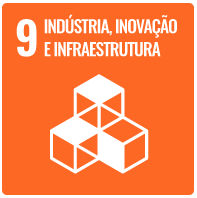 _______________________________________________________________Sobre a Toyota do BrasilA Toyota do Brasil está presente no País há 65 anos. Possui quatro unidades produtivas, localizadas em Indaiatuba, Sorocaba, Porto Feliz e São Bernardo do Campo, todas no Estado de São Paulo, e emprega cerca de 6 mil pessoas. A Toyota é a montadora líder em eletrificação no mundo: desde 1997 já foram comercializados mais de 20 milhões de automóveis mais limpos, sejam modelos híbridos, híbridos flex, híbridos plug-in, 100% a bateria ou movidos a hidrogênio. Com o objetivo de impulsionar a eletrificação da frota de veículos no Brasil, em 2013, a Toyota lançou o primeiro veículo híbrido em nosso país, o Toyota Prius. Em 2019 a companhia foi além, inovando mais uma vez para oferecer o único híbrido flex do mundo – fabricado com exclusividade no mercado brasileiro –, o Corolla Sedã, e, em 2021, o primeiro SUV híbrido flex do mercado, o Corolla Cross, também fabricado no País. Atualmente, já são mais de 55 mil carros eletrificados com a tecnologia híbrido flex em circulação pelo Brasil.Em 2020, lançou a KINTO, sua nova empresa de mobilidade, para oferecer serviços como aluguel de carros e gestão de frotas a uma sociedade em transformação. Também reforçou sua marca GAZOO, por meio de iniciativas que desafiam a excelência de seus veículos. Tem como missão produzir felicidade para todas as pessoas (Happiness for All) e, para tanto, está comprometida em desenvolver carros cada vez melhores e mais seguros, além de avançar nas soluções de mobilidade. Junto com a Fundação Toyota do Brasil, tem iniciativas que repercutem os 17 Objetivos de Desenvolvimento Sustentável da ONU. Mais informações: Toyota Global e Toyota do Brasil.Mais informaçõesToyota do Brasil – Departamento de ComunicaçãoLilian Assis – lassis@toyota.com.brKelly Buarque – kbuarque@toyota.com.br Kessia Santos – kosantos@toyota.com.brRPMA Comunicaçãotoyota@rpmacomunicacao.com.br Guilherme Magna – (11) 98600-8988Leonardo de Araujo – (11) 96084-0473Cauê Malatesta - (11) 97200-7570Tel.: (11) 5501-4655www.rpmacomunicacao.com.br  